B     TÝDENNÍ PLÁN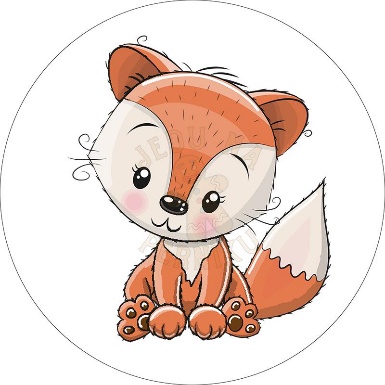 38. týden	(30. 5. – 3. 6. 2022) JMÉNO: ………………………………………CO SE BUDEME UČIT?JAK SE MI DAŘÍ?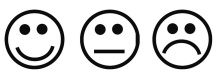 JAK VIDÍM SVÉ DÍTĚ? ČTENÍSlabikář str. 91–93Pracovní sešit str. 55–56- Sluchová analýza a syntéza  slov- Dělení slov na slabiky- Opakování probraných   písmenČtení slov, vět a textůVyprávěníPři čtení sleduji, kde čteme – ukazuji sia neztrácím se.Čtu věty se správnou intonací – klesnu hlasem na konci věty, umím přečíst otázku.Zvládnu převyprávět, co jsem přečetl/a.PSANÍPísanka 4 str. 22- Správný úchop peraa sezení při psaní- Slabiky dy, ty, ny- Opis a přepis vět z tabule    a ze slabikáře- DiktátPíši úhledně, dodržuji tvary a velikost písmen.Přepisuji a opisuji slova, věty a texty bez chyb.Nezapomínám psát velká písmena a tečku ve větách.MATEMATIKAMatematika 2. díl str. 49–51- Počítáme do 20- Součtové trojúhelníky- Peníze - Hodiny- PavučinySčítám a odčítám bez chyb.Kontroluji svoji práci. Zvládám pracovat samostatně.PRVOUKAPrvouka str. 72–74Roční období, Měsíce, Dny v týdnu, HodinyUmím vyjmenovat roční období, měsíce a dny v týdnu.CHOVÁNÍVím, jak pracovat v hodinách.Dávám v hodinách pozor a soustředím se na práci.